UNIVERSIDAD LAMARNAYAMIN ESPINOZA ACEVESLIC. ADIMINISTRACIÓN3-15ACTIVIDAD “3”=ENTORNO ORGANIZATIVO=¿QUE ES ENTORNO? R= El entorno es aquello que rodea a algo o alguien.¿CUAL ES EL ENTORNO CONTEXTUAL (GENERAL) Y EL ENTORNO ESTRUCTURAL (ESPECIFICO)? R= El entorno contextual o mediato comprende variables o fuerzas- macro-fuerzas conductoras de carácter general que no se relacionan directamente con las actividades de corto plazo de la organización que frecuentemente puede afectar en las decisiones a la largo plazo. Y el entorno estructural se relaciona con los transportes, comunicaciones, instalaciones e infraestructura.¿CUALES SON LOS ELEMENTOS DE CADA UNO DE ELLOS? R= ESTRUCTURAL ESTATICA: Se busca analizar la estructura económica en un momento determinado o en un periodo específico. DINAMICO ESTRCTURAL: Analiza el comportamiento de una variable o de un grupo de ellas en el transcurso del tiempo y así detectar el cambio entre un momento y otro.¿CUALES SON LOS TIPOS DE ENTORNOS SEGÚN LA VARIABILIDAD, COMPLEJIDAD, HOSTILIDAD Y DIVERSIDAD DE MERCADOS? R= La variabilidad nos informa sobre el grado en el que los factores del entorno permanecen idénticos o varían a lo largo del tiempo y nos permite contraponer entornos estables y dinámicos, en función del grado de incertidumbre asociado a la ocurrencia o no de determinados sucesos o según que las magnitudes características del contexto tomen valor o no. La complejidad, es la cantidad de elementos a tener en cuenta para el adecuado análisis del entorno y nos permite contraponer entornos simples y complejos, en función de la cantidad y heterogeneidad de información necesaria para que los responsables adopten buenas decisiones en la organización. La hostilidad, se refiere a las amenazas percibidas por la organización que pueden influir en el logro de sus objetivos y puede proceder de aspectos diversos como las relaciones con los poderes públicos, la competencia, los sindicatos o los proveedores.La diversidad de mercados, se refiere a los distintos tipos de mercados o segmentos de Población a quien dirige sus productos. El entorno será muy diversificado en empresas con alta gama de productos con diversas zonas geográficas. ¿COMO INFLUYE EN ENTORNO EN LA ESTRUCTURA DE LAS ORGANIZACIONES SEGÚN MINTZBERG? R= En este diseño influyen variables como el entorno de la compañía, su estrategia y objetivos genéricos, la tecnología que utiliza….¿CUALES SON LOS DOS MODELOS DE ORGANIZACIÓN Y SUS CARACTERISTICAS, RESULTADOS DE ESTA INFLUENCIA Y PROPUESTOS POR BURNS Y STALKER? R= Principio del formularioFinal del formulario ¿CUALES SON LOS MODELOS DE ORGANIZACIÓN Y SUS CARACTERISTICAS, RESULTADOS DE ESTA INFLUENCIA Y PROPUESTOS POR BURNS Y STALKER? R=  MECÁNICALa organización funciona como una máquina y existen funciones detalladas y precisas. Las personas ejecutan actividades según unas normas. Se trata de personas especializadas en funciones determinadas y se dedican solo a ello.Las relaciones entre personas se dan en relación a los cargos y son solo relaciones de trabajo, profesionales. Se trata de información más formal que informal.Todo está previsto, hay una motivación fundamentalmente económica.Organización con sentido de bastante control.Sistema jerárquico que se caracteriza por sistemas de decisión.Stalker más o menos estudió hasta qué punto el entorno afecta la estructura de la organización y planteó un modelo para expresar que se mueven en empresas muy estables con pocos cambios o que puedan ser previsibles.ORGÁNICAEntornos muy cambiantes, los cambios se producen con frecuencia y el entorno es muy poco predecible.Establece una estructura más informal más que formal, la participación de las personas es importante, no hay una jerarquía estricta, priman las comunicaciones informales.Se le concede autonomía a las personas en la realización de su trabajo, se confía en ellos.En este tipo de organización se hace especial énfasis en la comunicación, es bastante fluida. Se busca el compromiso de las personas que pertenecen a la organización.Mas que impartirle ramas, se le consulta y después se dialoga.Se comparte el poder. Es una organización flexible.Funciona una red de comunicaciones.Esta sería aplicable para un entorno poco estable y habitalizado a situaciones cambiantes ¿dónde está el riesgo aquí? ¿Dónde podría fallar?Si cada uno puede opinar en cierta medida habría problemas a la hora de decidir los objetivos.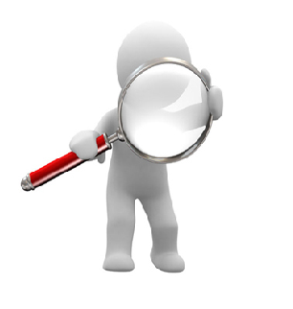 